В соответствии с Федеральным законом от 06.10.2003 № 131-ФЗ «Об общих принципах организации местного самоуправления в Российской Федерации», со статьей 179 Бюджетного Кодекса Российской Федерации, Уставом муниципального образования Соль-Илецкий городской округ, постановлением администрации муниципального образования Соль-Илецкий городской округ от 26.01.2016  № 56-п «Об утверждении порядка разработки, реализации и оценки эффективности муниципальных программ муниципального образования Соль-Илецкий городской округ», постановлением администрации муниципального образования Соль-Илецкий городской округ от 16.09.2019 № 1922-п «Об утверждении перечня муниципальных программ муниципального образования Соль-Илецкий городской округ», постановляю:1. Утвердить муниципальную программу «Развитие туризма в Соль-Илецком городском округе на 2020 – 2025 годы» (согласно приложению).2. Признать утратившими силу с 01.01.2020 г.:2.1. Постановление администрации муниципального образования Соль-Илецкий городской округ от 25.03.2016 № 777-п «Об утверждении муниципальной программы «Развитие туризма в Соль-Илецком городском округе на 2016 - 2018 годы». 2.2. Постановление администрации муниципального образования Соль-Илецкий городской округ от 28.09.2016 № 2933-п «О внесении изменений в постановление администрации Соль-Илецкого городского округа от 25.03.2016 № 777-п «Об утверждении муниципальной программы «Развитие туризма в Соль-Илецком городском округе на 2016 - 2018 годы».2.3. Постановление администрации муниципального образования Соль-Илецкий городской округ от 02.12.2016 № 3611-п «О внесении изменений в постановление администрации Соль-Илецкого городского округа от 25.03.2016 № 777-п «Об утверждении муниципальной программы «Развитие туризма в Соль-Илецком городском округе на 2016 - 2018 годы».2.4. Постановление администрации муниципального образования Соль-Илецкий городской округ от 23.12.2016 № 3889-п «О внесении изменений в постановление администрации Соль-Илецкого городского округа от 25.03.2016 № 777-п «Об утверждении муниципальной программы «Развитие туризма в Соль-Илецком городском округе на 2016 - 2019 годы».2.5. Постановление администрации муниципального образования Соль-Илецкий городской округ от 14.02.2017 № 435-п «О внесении изменений в постановление администрации Соль-Илецкого городского округа от 25.03.2016 № 777-п «Об утверждении муниципальной программы «Развитие туризма в Соль-Илецком городском округе на 2016 - 2019 годы».2.6. Постановление администрации муниципального образования Соль-Илецкий городской округ от 19.04.2017 № 1140-п «О внесении изменений в постановление администрации Соль-Илецкого городского округа от 25.03.2016 № 777-п «Об утверждении муниципальной программы «Развитие туризма в Соль-Илецком городском округе на 2016 - 2019 годы».2.7. Постановление администрации муниципального образования Соль-Илецкий городской округ от 31.10.2017 № 2862-п «О внесении изменений в постановление администрации Соль-Илецкого городского округа от 25.03.2016 № 777-п «Об утверждении муниципальной программы «Развитие туризма в Соль-Илецком городском округе на 2016 - 2019 годы».2.8. Постановление администрации муниципального образования Соль-Илецкий городской округ от 15.02.2018 № 333-п «О внесении изменений в постановление администрации Соль-Илецкого городского округа от 25.03.2016 № 777-п «Об утверждении муниципальной программы «Развитие туризма в Соль-Илецком городском округе на 2016 - 2019 годы».2.9. Постановление администрации муниципального образования Соль-Илецкий городской округ от 29.03.2018 № 708-п «О внесении изменений в постановление администрации Соль-Илецкого городского округа от 25.03.2016 № 777-п «Об утверждении муниципальной программы «Развитие туризма в Соль-Илецком городском округе на 2016 - 2019 годы».2.10. Постановление администрации муниципального образования Соль-Илецкий городской округ от 20.12.2018 № 2845-п «О внесении изменений в постановление администрации Соль-Илецкого городского округа от 25.03.2016 № 777-п «Об утверждении муниципальной программы «Развитие туризма в Соль-Илецком городском округе на 2016 - 2019 годы».2.11. Постановление администрации муниципального образования Соль-Илецкий городской округ от 29.03.2019 № 678-п «О внесении изменений в постановление администрации Соль-Илецкого городского округа от 25.03.2016 № 777-п «Об утверждении муниципальной программы «Развитие туризма в Соль-Илецком городском округе на 2016-2018 годы».3. Контроль за исполнением настоящего постановления оставляю за собой. 4. Постановление вступает в силу после его официального опубликования (обнародования).Глава муниципального образования    Соль-Илецкий городской округ                                                        А.А. КузьминВерно Ведущий специалист организационного отдела                                                              Е.В. Телушкинано:Ведущий специалисторганизационного Разослано: прокуратура Соль-Илецкого района, организационный отдел, отдел по строительству, транспорту, ЖКХ, дорожному хозяйству, газификации и связи, отдел архитектуры и градостроительства, «центр учета и отчетности муниципального образования Соль-Илецкий городской округ Оренбургской области», финансовое управление, отдел по жилищным социальным вопросам                                                                           Приложение                                                                         к постановлению администрацииСоль-Илецкого городского округа                                                                           от ____________2020 № ________Муниципальная программа«Развитие туризма в Соль-Илецком городском округе»Паспорт муниципальной программы «Развитие туризма в Соль-Илецком городском округе» 1. Характеристика текущего состояния туристской отрасли Соль-Илецкого городского округа, описание основных проблемТуризм играет важную роль в решении социальных проблем, обеспечивая создание дополнительных рабочих мест, рост занятости и повышение благосостояния населения Соль-Илецкого городского округа. В настоящее время туризм является одним из направлений, влияющих на рост экономики, в том числе на формирование валового внутреннего продукта, развитие таких сфер экономической деятельности, как услуги туристских компаний, коллективные средства размещения, транспорт, связь, торговля, производство сувенирной и иной продукции, питание, сельское хозяйство, строительство и другие отрасли, тем самым выступая катализатором социально-экономического развития Соль-Илецкого городского округа.Важными факторами, оказывающими влияние на доходность туризма, являются природно-климатические, бальнеологические, историко-культурные ресурсы и уровень благоприятствования государственной политики в отношении туризма. Формы и механизмы государственной и муниципальной поддержки должны носить комплексный характер, охватывающий широкий спектр инструментов, включающий законодательное регулирование, организационно-методическое обеспечение, определение приоритетных направлений развития туризма, а также прямое бюджетное финансирование.Сочетание богатого культурно-исторического наследия Соль-Илецкого городского округа с его туристско-рекреационными возможностями должно способствовать развитию в округе различных видов туризма - культурно-познавательного, оздоровительного, экологического,  активного и иных.Основу туристско-рекреационного потенциала Соль-Илецкого городского округа составляют: рекреационно-оздоровительный комплекс  «Соленые озера», более 200 памятников  археологии, 14 памятников историко-археологического наследия (курганы, раскопки древних поселений),более 10 памятников природы, из них  3 объекта относятся к особо охраняемым. К преимуществам Соль-Илецкого городского округа связанным с развитием туризма можно отнести следующее:- выгодное экономико-географическое положение;- богатейшее историко-культурное и археологическое наследие эпохи Бронзового века;- наличие уникальных лечебно-оздоровительных и бальнеологических ресурсов;- присутствие благоприятных условий для развития различных видов туризма;- принадлежность к всемирному туристскому проекту «Шелковый путь».Вместе с тем, сегодня туристский потенциал Соль-Илецкого городского округа используется не в полном объеме, строительство туристских объектов осуществляется не всегда с соблюдением правовых норм установленных законодательством. Существующий комплекс муниципальных мер по развитию туристкой инфраструктуры не оказывает решающего влияния на позитивное изменение ситуации в данном направлении, а повышение количественных показателей туристской индустрии не всегда сопровождается улучшением качества развития сферы туризма.Возникла необходимость применения прогрессивных механизмов поддержки приоритетных направлений туризма на основе государственно-частного партнерства. В качестве механизмов формирования конкурентоспособного туристско-рекреационного комплекса Соль-Илецкого городского округа применен кластерный подход, то есть создание на территории округа туристского кластера, который в дальнейшем должен стать инструментом стимулирования регионального экономического роста.Реализация такого крупного инвестиционного проекта невозможна без создания обеспечивающей инфраструктуры, готовых инвестиционных площадок для привлечения частных инвестиций и реализации масштабных проектов формирования инфраструктуры туризма. Следует отметить важность комплексного развития туристкой инфраструктуры, включающей в себя не только широкомасштабное строительство новых средств размещения, но и сопутствующую инфраструктуру (транспорт, предприятия питания, индустрия развлечений, объекты туристского показа и др.), что и предполагает кластерный подход.Формирование кластерной политики в сфере туризма позволит скоординировать деятельность множества отраслей и субъектов туристской деятельности. Наиболее важными моментами в этой деятельности будут являться: создание действенного механизма стимулирования и привлечения инвестиций в объекты туристской инфраструктуры; повышение туристской известности округа и ведущих туристских брендов округа.Анализ современного состояния сферы туризма в Соль-Илецком городском округе, в том числе мер предпринятых Правительством Оренбургской области и муниципалитетом округа по его развитию, позволил оценить недостатки туристского направления, которые требуют программного подхода при регулировании отрасли.К числу слабых сторон развития туризма в Соль-Илецком городском округе можно отнести:- недостаточно развитая транспортная инфраструктура и отсутствие транспортной логистики в сфере туризма;-слабо развитая туристская инфраструктура, малое количество средств размещения с современным уровнем комфорта, предприятий общественного питания, обслуживающих туристов, транспорта туристского класса, что приводит к высокой стоимости услуг, предлагаемых туристам;- невысокое качество обслуживания во всех отраслях туристской инфраструктуры, недостаток профессиональных кадров;- отсутствие системы качественного информирования туристов на территории Соль-Илецкого городского округа и недостаточно активное продвижение туристского продукта Соль-Илецкого городского округа на внутреннем и мировом туристских рынках;- отсутствие полной и достоверной информации о наличии и состоянии туристских объектов в Соль-Илецком городском округе.2. Приоритеты муниципальной политики в сфере реализации муниципальной программыПриоритеты муниципальной политики в сфере туризма определены Федеральным законом «Об основах туристской деятельности в Российской Федерации» от 24.11.1996 г. № 132-ФЗ, государственной программы Российской Федерации "Развитие культуры и туризма" на 2013 - 2020 годы, Концепцией федеральной целевой программы "Развитие внутреннего и въездного туризма в Российской Федерации (2019 - 2025 годы)", Законом Оренбургской области «О туристской деятельности на территории Оренбургской области» от 31 июля 2000 года № 595/148-ОЗ, основных положений раздела «Туристско-рекреационный комплекс», предусмотренных Стратегией развития Оренбургской области до 2020 года и на период до 2030 года и подпрограммой «Развитие туризма» государственной программы Оренбургской области «Развитие физической культуры, спорта и туризма» на 2014-2020 годы, инвестиционным  проектом «Второй этап туристско-рекреационного кластера «Соленые озёра».         Индустрия туризма является одним из  важнейших направлений социально - экономического развития Соль-Илецкого городского округа. Приоритетными направлениями муниципального регулирования туризма и туристской деятельности на территории Соль-Илецкого городского округа являются поддержка и развитие внутреннего и въездного туризма.3. Перечень показателей (индикаторов) муниципальной программы достижения целей и решения задач ПрограммыПоказатели (индикаторы) достижения целей и решения задач Программы  отражены в Таблице № 1 к Программе.4. Характеристика основных мероприятий ПрограммыДля достижения поставленной цели и установленных задач в рамках Программы предусматривается реализация следующих основных мероприятий:Основное мероприятие 1. Создание туристско-рекреационного кластера на базе курорта местного значения "Солёные озёра" в Соль-Илецком городском округе.        Мероприятие предполагает осуществление бюджетных инвестиций в объекты капитального строительства Соль-Илецкого городского округа по созданию туристско-рекреационного кластера «Соленые озера», в том числе проведение проектно-изыскательских работ и разработку проектно-сметной документации по объектам обеспечивающей инфраструктуры, иные закупки товаров, работ и услуг для обеспечения государственных (муниципальных нужд).Основное мероприятие 2. Строительство и реконструкция дорог  города Соль-Илецка Оренбургской области.Мероприятие предполагает осуществление бюджетных инвестиций в объекты капитального строительства Соль-Илецкого городского округа по созданию туристско-рекреационного кластера «Соленые озера», в том числе проведение проектно-изыскательских работ и разработку проектно-сметной документации по объектам обеспечивающей инфраструктуры.        Основное мероприятие 3. Организация, проведение и участие Соль-Илецкого городского округа в международном мероприятии в сфере туризма.Мероприятие предусматривает организацию и проведение международного мероприятия в сфере туризма и сервиса. Проведение информационных туров по объектам туристской инфраструктуры Соль-Илецкого городского округа.        Порядок организации, проведения и участия в международном мероприятии в сфере туризма, устанавливается Главой городского округа.Перечень основных мероприятий Программы предоставлен в Таблице № 2.5. Ресурсное обеспечение ПрограммыОбщий объем финансирования по программе в 2020 – 2025  годы – 884 028,27  тыс. рублей, в том числе по годам:- 2020 г. – 298 493,12 тыс. рублей;- 2021 г. – 71 999,19 тыс. рублей;- 2022 г.-  466 666,66 тыс. рублей;- 2023 г.- 46 569,34тыс. рублей;- 2024 г.- 00,00 тыс. рублей;- 2025 г.- 00,00 тыс. рублей.Источником финансирования Программы являются бюджет Оренбургской области в рамках подпрограммы «Развитие туризма» государственной программы Оренбургской области «Развитие физической культуры, спорта и туризма» на 2020 - 2025 годы и  разрабатываемой программы министерство физической культуры, спорта и туризма Оренбургской области "Развитие физической культуры, спорта и туризма" в Оренбургской области на 2019 - 2024 годы, бюджет Соль-Илецкого городского округа. В качестве дополнительных источников финансирования планируется привлечение в качестве субсидий средств федерального бюджета, в рамках реализации федеральной целевой программы "Развитие внутреннего и въездного туризма в Российской Федерации (2019 - 2025 годы)"Финансирование мероприятий Программы планируется проводиться на условиях софинансирования за счет средств федерального и областного бюджетов. Условия софинансирования следующие: 75% бюджетных средств выделяет федеральный бюджет, 23,85% - областной бюджет, 1,15%-  средства местного бюджета. Объем финансирования программных мероприятий за счет средств бюджета округа осуществляется в размере, предусмотренном на эти цели решением Совета депутатов о бюджете округа на очередной финансовый год и плановый период.Ежегодно при формировании бюджета округа на очередной финансовый год и плановый период объемы ассигнований из бюджета округа могут уточняться с учетом прогнозного индекса роста цен, оценки результативности мероприятий Программы, достижения показателей целевых индикаторов.           Ресурсное обеспечение Программы отражено в Таблице № 3 к Программе.Таблица 1Сведения о показателях (индикаторах) муниципальной программы и их значенияхТаблица 2Перечень основных мероприятий ПрограммыОтветственный исполнитель ПрограммыОтдел по строительству, транспорту, ЖКХ, дорожному хозяйству, газификации и связи администрации Соль-Илецкого городского округаСоисполнители Программы ОтсутствуютУчастники ПрограммыАдминистрация Соль-Илецкого городского округаПодпрограммы ПрограммыОтсутствуютЦель ПрограммыФормирование и развитие конкурентоспособного туристско-рекреационного кластера Соль-Илецкого городского округаЗадачи Программы   - создание организационных, экономических и правовых условий для формирования и развития туристско-рекреационного кластера Соль-Илецкого городского округа;- продвижение туристско-рекреационного кластера Соль-Илецкого городского округа;- развитие туристской и обеспечивающей инфраструктуры, повышение качества туристских услугПоказатели (индикаторы) Программы- туристский поток в округе (количество посещений РОК «Соленые озера»);- общая площадь объектов  коллективных средств  размещения;- количество дополнительно созданных койко-мест    в коллективных средствах размещения;-  количество дополнительно созданных рабочих мест на объектах туристической инфраструктуры;Ввод в эксплуатацию обеспечивающей инфраструктуры туристско-рекреационного кластера «Соленые озера», в том числе:- реконструкция очистных сооружений г. Соль-Илецка 2 очередь (Биологическая очистка);- реконструкция дорог г. Соль-Илецка по ул. Крюковская, Пушкина, Горная;- строительство пересадочной парковки г. Соль-Илецк, ул. Комсомольская.Срок и этапы  реализации Программы   2020 – 2025 годы. Этапы реализации Программы не выделяются.                                           Объем бюджетных ассигнований Программы Объем финансирования по программе в 2020 – 2025  годы – 884 028,27  тыс. рублей, в том числе по годам:- 2020 г. – 298 493,12 тыс. рублей;- 2021 г. – 71 999,19 тыс. рублей;- 2022 г.-  466 666,66 тыс. рублей;- 2023 г.- 46 569,34тыс. рублей;- 2024 г.- 00,00 тыс. рублей;- 2025 г.- 00,00 тыс. рублей.Ожидаемые результатыреализации Программы В результате реализации Программы предполагается достижение следующих результатов:
- увеличение туристского потока в Соль-Илецком городском округе (количество посещений РОК «Соленые озера») до 2000,0 тыс. человек;
- увеличение площади номерного фонда коллективных средств размещения до 8,5тыс.кв.м;
- увеличение количества койко-мест в коллективных средствах размещения до 1200 единиц;- количество дополнительно созданных рабочих мест на объектах туристской инфраструктуры до 1000 единиц;- ввод мощностей обеспечивающей инфраструктуры туристско-рекреационного кластера «Соленые озера», в том числе:- реконструкция очистных сооружений г. Соль-Илецка 2 очередь (Биологическая очистка);- реконструкция дорог в г. Соль-Илецке по ул., Крюковская, Пушкина, Горная;- строительство пересадочной парковки г. Соль-Илецк, ул. Комсомольская;№п/пНаименование показателя (индикатора)Единица измеренияЗначение показателя (индикатора)Значение показателя (индикатора)Значение показателя (индикатора)Значение показателя (индикатора)Значение показателя (индикатора)Значение показателя (индикатора)2020202120222023202420251.Туристский поток в округеКол-во посещений (тыс. чел)1725,01730,01735,01740,01800,02000,02.Общая площадь объектов в коллективных   
средствах  размещения     тыс. кв. м.4,96,07,07,58,08,53.Количество  дополнительно  
созданных койко-мест    в
коллективных   средствах      
размещения    ед.617700850900100012004.Количество дополнительно созданных рабочих мест на объектах туристской инфраструктурыед.37645060075085010005.Ввод в эксплуатацию обеспечивающей инфра-структуры туристско-рекреационного кластера «Соленые озера», в том числе:Ввод в эксплуатацию объектов обеспечивающей инфраструктурыВвод в эксплуатацию объектов обеспечивающей инфраструктурыВвод в эксплуатацию объектов обеспечивающей инфраструктурыВвод в эксплуатацию объектов обеспечивающей инфраструктурыВвод в эксплуатацию объектов обеспечивающей инфраструктурыВвод в эксплуатацию объектов обеспечивающей инфраструктурыВвод в эксплуатацию объектов обеспечивающей инфраструктуры5.1.Реконструкция очистных сооружений г. Соль-Илецка 2 очередь. (Биологическая очистка)Ввод в эксплуатацию6Ввод в эксплуатацию  дорог  города Соль-Илецка Оренбургской области6.1Реконструкция дорог по ул. Горная в г. Соль-Илецк Оренбургской областиВвод в эксплуатацию6.2Реконструкция дорог по ул. Крюковская в г. Соль-Илецк Оренбургской областиВвод в эксплуатацию6.3Реконструкция дорог по ул. Пушкина в г. Соль-Илецк Оренбургской областиВвод в эксплуатацию6.4Строительство пересадочной парковки г. Соль-Илецк, ул. Комсомольская;Ввод в эксплуатацию№ п/пНомер и наименование основного мероприятияОтветственный исполнительСрокСрокОжидаемый непосредственный результат(краткое описание)Последствия не реализации основного мероприятияСвязь с показателями Программы№ п/пНомер и наименование основного мероприятияОтветственный исполнительначала реализацииокончания реализацииОжидаемый непосредственный результат(краткое описание)Последствия не реализации основного мероприятияСвязь с показателями Программы1.Создание туристско-рекреационного кластера на базе курорта местного значения "Солёные озёра" в Соль-Илецком городском округеОтдел по строительству, транспорту, ЖКХ, дорожному хозяйству, газификации и связи администрации Соль-Илецкого городского округа01.01.202031.12.2025Ввод в эксплуатациюНе будут выполнены запланированные мероприятия и реализован проект туристско-рекреационного кластера «Соленые озера» вСоль-Илецком городском округе.Ввод в эксплуатацию объектов обеспечивающей инфраструктуры1.3Реконструкция очистных сооружений города Соль-Илецка Оренбургской области. Вторая очередь (биологическая очистка)Отдел по строительству, транспорту, ЖКХ, дорожному хозяйству, газификации и связи администрации Соль-Илецкого городского округа01.01.202031.12.2022Ввод в эксплуатациюНе будут выполнены запланированные мероприятия и реализован проект туристско-рекреационного кластера «Соленые озера» вСоль-Илецком городском округе.Ввод в эксплуатацию объектов обеспечивающей инфраструктуры1.3Реконструкция очистных сооружений города Соль-Илецка Оренбургской области. Вторая очередь (биологическая очистка)01.01.202031.12.20222.Строительство и реконструкция дорог  города Соль-Илецка Оренбургской области01.01.202031.12.2020Ввод в эксплуатациюНе будут выполнены запланированные мероприятия и реализован проект туристско-рекреационного кластера «Соленые озера» в Соль-Илецком городском округе.Ввод в эксплуатацию дорог2.Строительство и реконструкция дорог  города Соль-Илецка Оренбургской области01.01.202031.12.2020Ввод в эксплуатациюНе будут выполнены запланированные мероприятия и реализован проект туристско-рекреационного кластера «Соленые озера» в Соль-Илецком городском округе.2.Строительство и реконструкция дорог  города Соль-Илецка Оренбургской области01.01.202031.12.2020Ввод в эксплуатациюНе будут выполнены запланированные мероприятия и реализован проект туристско-рекреационного кластера «Соленые озера» в Соль-Илецком городском округе.2.1Реконструкция дорог по ул. Горная в г. Соль-Илецк Оренбургской области01.01.202031.12.2021Ввод в эксплуатациюНе будут выполнены запланированные мероприятия и реализован проект туристско-рекреационного кластера «Соленые озера» в Соль-Илецком городском округе.2.2Реконструкция дорог по ул. Пушкина в г. Соль-Илецк Оренбургской области01.01.202031.12.2020Ввод в эксплуатациюНе будут выполнены запланированные мероприятия и реализован проект туристско-рекреационного кластера «Соленые озера» в Соль-Илецком городском округе.2.3Реконструкция дорог по  ул. Крюковская в г. Соль-Илецк Оренбургской области01.01.201931.12.2020Ввод в эксплуатациюНе будут выполнены запланированные мероприятия и реализован проект туристско-рекреационного кластера «Соленые озера» в Соль-Илецком городском округе.2.3Реконструкция дорог по  ул. Крюковская в г. Соль-Илецк Оренбургской области01.01.201931.12.2020Ввод в эксплуатациюНе будут выполнены запланированные мероприятия и реализован проект туристско-рекреационного кластера «Соленые озера» в Соль-Илецком городском округе.3Организация, проведение и участие Соль-Илецкого городского округа в  международном мероприятии в сфере туризма.01.01.202031.12.2025Ознакомление 
с тенденциями и опытом развития российской и мировой туристской индустрииНе будет продвижения городского округа в региональных, межрегиональных и международных мероприятиях в сфере туризма.Увеличение туристического потока3Организация, проведение и участие Соль-Илецкого городского округа в  международном мероприятии в сфере туризма.01.01.202031.12.2025Ознакомление 
с тенденциями и опытом развития российской и мировой туристской индустрииНе будет продвижения городского округа в региональных, межрегиональных и международных мероприятиях в сфере туризма.Увеличение туристического потокаПриложение 3Приложение 3Приложение 3Приложение 3Приложение 3Приложение 3Приложение 3Приложение 3к муниципальной программе "Развитие туризмак муниципальной программе "Развитие туризмак муниципальной программе "Развитие туризмак муниципальной программе "Развитие туризмак муниципальной программе "Развитие туризмав  Соль-Илецком городском округе"в  Соль-Илецком городском округе"в  Соль-Илецком городском округе"в  Соль-Илецком городском округе"в  Соль-Илецком городском округе"в  Соль-Илецком городском округе"в  Соль-Илецком городском округе"в  Соль-Илецком городском округе"Ресурсное обеспечение реализации муниципальной программыРесурсное обеспечение реализации муниципальной программыРесурсное обеспечение реализации муниципальной программыРесурсное обеспечение реализации муниципальной программыРесурсное обеспечение реализации муниципальной программыРесурсное обеспечение реализации муниципальной программыРесурсное обеспечение реализации муниципальной программыРесурсное обеспечение реализации муниципальной программыРесурсное обеспечение реализации муниципальной программыРесурсное обеспечение реализации муниципальной программыРесурсное обеспечение реализации муниципальной программыРесурсное обеспечение реализации муниципальной программыРесурсное обеспечение реализации муниципальной программы"Развитие туризма в  Соль-Илецком городском округе""Развитие туризма в  Соль-Илецком городском округе""Развитие туризма в  Соль-Илецком городском округе""Развитие туризма в  Соль-Илецком городском округе""Развитие туризма в  Соль-Илецком городском округе""Развитие туризма в  Соль-Илецком городском округе""Развитие туризма в  Соль-Илецком городском округе""Развитие туризма в  Соль-Илецком городском округе""Развитие туризма в  Соль-Илецком городском округе""Развитие туризма в  Соль-Илецком городском округе""Развитие туризма в  Соль-Илецком городском округе""Развитие туризма в  Соль-Илецком городском округе""Развитие туризма в  Соль-Илецком городском округе"тыс.руб.№СтатусНаименование муни-ципальной программы, подпрограммы, ведом-ственной целевой про-граммы,основного меро-приятия, мероприятияГлавный распо-рядитель бюджетных средств (ГРБС) (ответственный ис-полнитель, соис-полнитель, участник) источники финансированияОбъемы финансирования (тыс. руб., в ценах соответствующих годов)Объемы финансирования (тыс. руб., в ценах соответствующих годов)Объемы финансирования (тыс. руб., в ценах соответствующих годов)Объемы финансирования (тыс. руб., в ценах соответствующих годов)Объемы финансирования (тыс. руб., в ценах соответствующих годов)Объемы финансирования (тыс. руб., в ценах соответствующих годов)Объемы финансирования (тыс. руб., в ценах соответствующих годов)Ожидаемые результаты в 2025году№СтатусНаименование муни-ципальной программы, подпрограммы, ведом-ственной целевой про-граммы,основного меро-приятия, мероприятияГлавный распо-рядитель бюджетных средств (ГРБС) (ответственный ис-полнитель, соис-полнитель, участник) источники финансированияВсего 2020-2025В то числе по годам:В то числе по годам:В то числе по годам:Ожидаемые результаты в 2025году№СтатусНаименование муни-ципальной программы, подпрограммы, ведом-ственной целевой про-граммы,основного меро-приятия, мероприятияГлавный распо-рядитель бюджетных средств (ГРБС) (ответственный ис-полнитель, соис-полнитель, участник) источники финансированияВсего 2020-2025202020212022202320242025Ожидаемые результаты в 2025году123456789101112131.Муниципаль  ная программа«Развитие туризма в  Соль-Илецком городском округе»Всего, в том числевсего, в т.ч.884 028,27298 493,1271 999,19466 666,6646 569,340,000,00Ввод в эксплу-атацию 12 объектов обеспечивающей инфраструкту-ры, увеличение туристского потока в Соль-Илецком городском ок-руге до 2000,0 тыс. человек;
 увеличение площади номе-рного фонда коллективных средств раз-мещения до 8,5 тыс.кв.м;
 увеличение количества койко-мест в коллективных средствах раз-мещения до 1200 единиц;
количество дополнительно созданных раб-очих мест на объектах турис-тской инфра-структуры до 1000 единиц;1.Муниципаль  ная программа«Развитие туризма в  Соль-Илецком городском округе»Всего, в том числефедеральный бюджет568 948,74218 948,7467 770,50350 000,0034 496,080,000,00Ввод в эксплу-атацию 12 объектов обеспечивающей инфраструкту-ры, увеличение туристского потока в Соль-Илецком городском ок-руге до 2000,0 тыс. человек;
 увеличение площади номе-рного фонда коллективных средств раз-мещения до 8,5 тыс.кв.м;
 увеличение количества койко-мест в коллективных средствах раз-мещения до 1200 единиц;
количество дополнительно созданных раб-очих мест на объектах турис-тской инфра-структуры до 1000 единиц;1.Муниципаль  ная программа«Развитие туризма в  Соль-Илецком городском округе»Всего, в том числеобластной бюджет247 937,5769 333,744 528,65110 833,3311 500,210,000,00Ввод в эксплу-атацию 12 объектов обеспечивающей инфраструкту-ры, увеличение туристского потока в Соль-Илецком городском ок-руге до 2000,0 тыс. человек;
 увеличение площади номе-рного фонда коллективных средств раз-мещения до 8,5 тыс.кв.м;
 увеличение количества койко-мест в коллективных средствах раз-мещения до 1200 единиц;
количество дополнительно созданных раб-очих мест на объектах турис-тской инфра-структуры до 1000 единиц;1.Муниципаль  ная программа«Развитие туризма в  Соль-Илецком городском округе»Всего, в том числебюджет городского округа20 572,6210 210,64299,965 833,33573,050,000,00Ввод в эксплу-атацию 12 объектов обеспечивающей инфраструкту-ры, увеличение туристского потока в Соль-Илецком городском ок-руге до 2000,0 тыс. человек;
 увеличение площади номе-рного фонда коллективных средств раз-мещения до 8,5 тыс.кв.м;
 увеличение количества койко-мест в коллективных средствах раз-мещения до 1200 единиц;
количество дополнительно созданных раб-очих мест на объектах турис-тской инфра-структуры до 1000 единиц;2Основное мероприятие 1 Создание туристско-рекре-ационного кластера на базе курорта местного значения "Соленые озера" в  Соль-Илецком городском округе  Администрация  Соль-Илецкого городского округавсего, в т.ч.758 898,25291 931,630,000,000,00Ввод в эксплу-атацию 12 объектов обеспечивающей инфраструкту-ры, увеличение туристского потока в Соль-Илецком городском ок-руге до 2000,0 тыс. человек;
 увеличение площади номе-рного фонда коллективных средств раз-мещения до 8,5 тыс.кв.м;
 увеличение количества койко-мест в коллективных средствах раз-мещения до 1200 единиц;
количество дополнительно созданных раб-очих мест на объектах турис-тской инфра-структуры до 1000 единиц;2Основное мероприятие 1 Создание туристско-рекре-ационного кластера на базе курорта местного значения "Соленые озера" в  Соль-Илецком городском округе  Администрация  Соль-Илецкого городского округафедеральный бюджет568 948,74218 948,740,000,00Ввод в эксплу-атацию 12 объектов обеспечивающей инфраструкту-ры, увеличение туристского потока в Соль-Илецком городском ок-руге до 2000,0 тыс. человек;
 увеличение площади номе-рного фонда коллективных средств раз-мещения до 8,5 тыс.кв.м;
 увеличение количества койко-мест в коллективных средствах раз-мещения до 1200 единиц;
количество дополнительно созданных раб-очих мест на объектах турис-тской инфра-структуры до 1000 единиц;2Основное мероприятие 1 Создание туристско-рекре-ационного кластера на базе курорта местного значения "Соленые озера" в  Соль-Илецком городском округе  Администрация  Соль-Илецкого городского округаобластной бюджет180 167,0769 333,740,000,000,00Ввод в эксплу-атацию 12 объектов обеспечивающей инфраструкту-ры, увеличение туристского потока в Соль-Илецком городском ок-руге до 2000,0 тыс. человек;
 увеличение площади номе-рного фонда коллективных средств раз-мещения до 8,5 тыс.кв.м;
 увеличение количества койко-мест в коллективных средствах раз-мещения до 1200 единиц;
количество дополнительно созданных раб-очих мест на объектах турис-тской инфра-структуры до 1000 единиц;2Основное мероприятие 1 Создание туристско-рекре-ационного кластера на базе курорта местного значения "Соленые озера" в  Соль-Илецком городском округе  Администрация  Соль-Илецкого городского округабюджет городского округа9 782,443 649,15299,960,000,00Ввод в эксплу-атацию 12 объектов обеспечивающей инфраструкту-ры, увеличение туристского потока в Соль-Илецком городском ок-руге до 2000,0 тыс. человек;
 увеличение площади номе-рного фонда коллективных средств раз-мещения до 8,5 тыс.кв.м;
 увеличение количества койко-мест в коллективных средствах раз-мещения до 1200 единиц;
количество дополнительно созданных раб-очих мест на объектах турис-тской инфра-структуры до 1000 единиц;3Основное мероприятие 2Строительство и Реконструкция дорог  города Соль-Илецка Оренбургской областиАдминистрация  Соль-Илецкого городского округавсего, в т.ч.78 410,686 411,4971 999,190,000,000,00Ввод в эксплу-атацию 12 объектов обеспечивающей инфраструкту-ры, увеличение туристского потока в Соль-Илецком городском ок-руге до 2000,0 тыс. человек;
 увеличение площади номе-рного фонда коллективных средств раз-мещения до 8,5 тыс.кв.м;
 увеличение количества койко-мест в коллективных средствах раз-мещения до 1200 единиц;
количество дополнительно созданных раб-очих мест на объектах турис-тской инфра-структуры до 1000 единиц;3Основное мероприятие 2Строительство и Реконструкция дорог  города Соль-Илецка Оренбургской областиАдминистрация  Соль-Илецкого городского округафедеральный бюджет0,000,000,00Ввод в эксплу-атацию 12 объектов обеспечивающей инфраструкту-ры, увеличение туристского потока в Соль-Илецком городском ок-руге до 2000,0 тыс. человек;
 увеличение площади номе-рного фонда коллективных средств раз-мещения до 8,5 тыс.кв.м;
 увеличение количества койко-мест в коллективных средствах раз-мещения до 1200 единиц;
количество дополнительно созданных раб-очих мест на объектах турис-тской инфра-структуры до 1000 единиц;3Основное мероприятие 2Строительство и Реконструкция дорог  города Соль-Илецка Оренбургской областиАдминистрация  Соль-Илецкого городского округаобластной бюджет67 770,5067 770,500,000,00Ввод в эксплу-атацию 12 объектов обеспечивающей инфраструкту-ры, увеличение туристского потока в Соль-Илецком городском ок-руге до 2000,0 тыс. человек;
 увеличение площади номе-рного фонда коллективных средств раз-мещения до 8,5 тыс.кв.м;
 увеличение количества койко-мест в коллективных средствах раз-мещения до 1200 единиц;
количество дополнительно созданных раб-очих мест на объектах турис-тской инфра-структуры до 1000 единиц;3Основное мероприятие 2Строительство и Реконструкция дорог  города Соль-Илецка Оренбургской областиАдминистрация  Соль-Илецкого городского округабюджет городского округа10 640,186 411,494 228,690,000,000,00Ввод в эксплу-атацию 12 объектов обеспечивающей инфраструкту-ры, увеличение туристского потока в Соль-Илецком городском ок-руге до 2000,0 тыс. человек;
 увеличение площади номе-рного фонда коллективных средств раз-мещения до 8,5 тыс.кв.м;
 увеличение количества койко-мест в коллективных средствах раз-мещения до 1200 единиц;
количество дополнительно созданных раб-очих мест на объектах турис-тской инфра-структуры до 1000 единиц;4Основное мероприятие 3Организация, проведение и участие Соль-Илецкого городского округа  в  международном мероприятии в сфере туризма. Администрация  Соль-Илецкого городского округавсего, в т.ч.150,00150,00Ввод в эксплу-атацию 12 объектов обеспечивающей инфраструкту-ры, увеличение туристского потока в Соль-Илецком городском ок-руге до 2000,0 тыс. человек;
 увеличение площади номе-рного фонда коллективных средств раз-мещения до 8,5 тыс.кв.м;
 увеличение количества койко-мест в коллективных средствах раз-мещения до 1200 единиц;
количество дополнительно созданных раб-очих мест на объектах турис-тской инфра-структуры до 1000 единиц;4Основное мероприятие 3Организация, проведение и участие Соль-Илецкого городского округа  в  международном мероприятии в сфере туризма. Администрация  Соль-Илецкого городского округафедеральный бюджетВвод в эксплу-атацию 12 объектов обеспечивающей инфраструкту-ры, увеличение туристского потока в Соль-Илецком городском ок-руге до 2000,0 тыс. человек;
 увеличение площади номе-рного фонда коллективных средств раз-мещения до 8,5 тыс.кв.м;
 увеличение количества койко-мест в коллективных средствах раз-мещения до 1200 единиц;
количество дополнительно созданных раб-очих мест на объектах турис-тской инфра-структуры до 1000 единиц;4Основное мероприятие 3Организация, проведение и участие Соль-Илецкого городского округа  в  международном мероприятии в сфере туризма. Администрация  Соль-Илецкого городского округаобластной бюджетВвод в эксплу-атацию 12 объектов обеспечивающей инфраструкту-ры, увеличение туристского потока в Соль-Илецком городском ок-руге до 2000,0 тыс. человек;
 увеличение площади номе-рного фонда коллективных средств раз-мещения до 8,5 тыс.кв.м;
 увеличение количества койко-мест в коллективных средствах раз-мещения до 1200 единиц;
количество дополнительно созданных раб-очих мест на объектах турис-тской инфра-структуры до 1000 единиц;4Основное мероприятие 3Организация, проведение и участие Соль-Илецкого городского округа  в  международном мероприятии в сфере туризма. Администрация  Соль-Илецкого городского округабюджет городского округа150,00150,00Ввод в эксплу-атацию 12 объектов обеспечивающей инфраструкту-ры, увеличение туристского потока в Соль-Илецком городском ок-руге до 2000,0 тыс. человек;
 увеличение площади номе-рного фонда коллективных средств раз-мещения до 8,5 тыс.кв.м;
 увеличение количества койко-мест в коллективных средствах раз-мещения до 1200 единиц;
количество дополнительно созданных раб-очих мест на объектах турис-тской инфра-структуры до 1000 единиц;Основное мероприятие: 1 Создание туристско-рекреационного кластера на базе курорта местного значения "Соленые озера" в  Соль-Илецком городском округе  Основное мероприятие: 1 Создание туристско-рекреационного кластера на базе курорта местного значения "Соленые озера" в  Соль-Илецком городском округе  Основное мероприятие: 1 Создание туристско-рекреационного кластера на базе курорта местного значения "Соленые озера" в  Соль-Илецком городском округе  Основное мероприятие: 1 Создание туристско-рекреационного кластера на базе курорта местного значения "Соленые озера" в  Соль-Илецком городском округе  Основное мероприятие: 1 Создание туристско-рекреационного кластера на базе курорта местного значения "Соленые озера" в  Соль-Илецком городском округе  Основное мероприятие: 1 Создание туристско-рекреационного кластера на базе курорта местного значения "Соленые озера" в  Соль-Илецком городском округе  Основное мероприятие: 1 Создание туристско-рекреационного кластера на базе курорта местного значения "Соленые озера" в  Соль-Илецком городском округе  Основное мероприятие: 1 Создание туристско-рекреационного кластера на базе курорта местного значения "Соленые озера" в  Соль-Илецком городском округе  Основное мероприятие: 1 Создание туристско-рекреационного кластера на базе курорта местного значения "Соленые озера" в  Соль-Илецком городском округе  Основное мероприятие: 1 Создание туристско-рекреационного кластера на базе курорта местного значения "Соленые озера" в  Соль-Илецком городском округе  Основное мероприятие: 1 Создание туристско-рекреационного кластера на базе курорта местного значения "Соленые озера" в  Соль-Илецком городском округе  Основное мероприятие: 1 Создание туристско-рекреационного кластера на базе курорта местного значения "Соленые озера" в  Соль-Илецком городском округе  7Мероприятие 1.1Реконструкция очистных сооружений г. Соль-Илецка 2 очередь. (Биологическая очистка)Администрация  Соль-Илецкого городского округавсего, в т.ч.758 898,25291 931,63299,96466 666,660,000,00ввод в эксплуатацию7Мероприятие 1.1Реконструкция очистных сооружений г. Соль-Илецка 2 очередь. (Биологическая очистка)Администрация  Соль-Илецкого городского округафедеральный бюджет568 948,74218 948,74350 000,000,000,00ввод в эксплуатацию7Мероприятие 1.1Реконструкция очистных сооружений г. Соль-Илецка 2 очередь. (Биологическая очистка)Администрация  Соль-Илецкого городского округаобластной бюджет180 167,0769 333,74110 833,330,000,00ввод в эксплуатацию7Мероприятие 1.1Реконструкция очистных сооружений г. Соль-Илецка 2 очередь. (Биологическая очистка)Администрация  Соль-Илецкого городского округабюджет городского округа9 782,443 649,15299,965 833,330,000,00ввод в эксплуатацию14ИТОГО: по основному мероприятию 1всего, в т.ч.758 898,25291 931,63299,96466 666,660,000,0014ИТОГО: по основному мероприятию 1федеральный бюджет568 948,74218 948,74350 000,000,000,0014ИТОГО: по основному мероприятию 1областной бюджет180 167,0769 333,740,00110 833,330,000,0014ИТОГО: по основному мероприятию 1бюджет городского округа9 782,443 649,15299,965 833,330,000,00Основное мероприятие: 2 Строительство и Реконструкция дорог  города Соль-Илецка Оренбургской областиОсновное мероприятие: 2 Строительство и Реконструкция дорог  города Соль-Илецка Оренбургской областиОсновное мероприятие: 2 Строительство и Реконструкция дорог  города Соль-Илецка Оренбургской областиОсновное мероприятие: 2 Строительство и Реконструкция дорог  города Соль-Илецка Оренбургской областиОсновное мероприятие: 2 Строительство и Реконструкция дорог  города Соль-Илецка Оренбургской областиОсновное мероприятие: 2 Строительство и Реконструкция дорог  города Соль-Илецка Оренбургской областиОсновное мероприятие: 2 Строительство и Реконструкция дорог  города Соль-Илецка Оренбургской областиОсновное мероприятие: 2 Строительство и Реконструкция дорог  города Соль-Илецка Оренбургской областиОсновное мероприятие: 2 Строительство и Реконструкция дорог  города Соль-Илецка Оренбургской областиОсновное мероприятие: 2 Строительство и Реконструкция дорог  города Соль-Илецка Оренбургской областиОсновное мероприятие: 2 Строительство и Реконструкция дорог  города Соль-Илецка Оренбургской областиОсновное мероприятие: 2 Строительство и Реконструкция дорог  города Соль-Илецка Оренбургской области21Мероприятие 2.1Реконструкция дорог по  ул. Горная в г. Соль-Илецк Оренбургской области Администрация  Соль-Илецкого городского округавсего, в т.ч.79 236,691 472,5077 764,190,00ввод в эксплуатацию21Мероприятие 2.1Реконструкция дорог по  ул. Горная в г. Соль-Илецк Оренбургской области Администрация  Соль-Илецкого городского округафедеральный бюджет57 603,0457 603,040,00ввод в эксплуатацию21Мероприятие 2.1Реконструкция дорог по  ул. Горная в г. Соль-Илецк Оренбургской области Администрация  Соль-Илецкого городского округаобластной бюджет19 200,7619 200,760,00ввод в эксплуатацию21Мероприятие 2.1Реконструкция дорог по  ул. Горная в г. Соль-Илецк Оренбургской области Администрация  Соль-Илецкого городского округабюджет городского округа2 432,891 472,50960,390,00ввод в эксплуатацию22Мероприятие 2.2Реконструкция дорог по ул. Пушкина в г. Соль-Илецк Оренбургской областиАдминистрация  Соль-Илецкого городского округавсего, в т.ч.48 086,491 517,1546 569,340,000,00ввод в эксплуатацию22Мероприятие 2.2Реконструкция дорог по ул. Пушкина в г. Соль-Илецк Оренбургской областиАдминистрация  Соль-Илецкого городского округафедеральный бюджет34 496,0834 496,080,00ввод в эксплуатацию22Мероприятие 2.2Реконструкция дорог по ул. Пушкина в г. Соль-Илецк Оренбургской областиАдминистрация  Соль-Илецкого городского округаобластной бюджет11 500,2111 500,210,00ввод в эксплуатацию22Мероприятие 2.2Реконструкция дорог по ул. Пушкина в г. Соль-Илецк Оренбургской областиАдминистрация  Соль-Илецкого городского округабюджет городского округа2 090,201 517,15573,050,00ввод в эксплуатацию23Мероприятие 2.3Реконструкция дорог по  ул. Крюковская в г. Соль-Илецк Оренбургской области Администрация  Соль-Илецкого городского округавсего, в т.ч.15 212,4015 212,400,000,00ввод в эксплуатацию23Мероприятие 2.3Реконструкция дорог по  ул. Крюковская в г. Соль-Илецк Оренбургской области Администрация  Соль-Илецкого городского округафедеральный бюджет11 268,1211 268,120,000,00ввод в эксплуатацию23Мероприятие 2.3Реконструкция дорог по  ул. Крюковская в г. Соль-Илецк Оренбургской области Администрация  Соль-Илецкого городского округаобластной бюджет3 754,593 754,590,000,00ввод в эксплуатацию23Мероприятие 2.3Реконструкция дорог по  ул. Крюковская в г. Соль-Илецк Оренбургской области Администрация  Соль-Илецкого городского округабюджет городского округа1 030,79189,69841,100,000,00ввод в эксплуатациюМероприятие 2.4Реконструкция дорог по  ул. Оренбургская в г. Соль-Илецк Оренбургской области Администрация  Соль-Илецкого городского округавсего, в т.ч.48 086,491 517,1546 569,34ввод в эксплуатациюМероприятие 2.4Реконструкция дорог по  ул. Оренбургская в г. Соль-Илецк Оренбургской области Администрация  Соль-Илецкого городского округафедеральный бюджет34 496,0834 496,08ввод в эксплуатациюМероприятие 2.4Реконструкция дорог по  ул. Оренбургская в г. Соль-Илецк Оренбургской области Администрация  Соль-Илецкого городского округаобластной бюджет11 500,2111 500,21ввод в эксплуатациюМероприятие 2.4Реконструкция дорог по  ул. Оренбургская в г. Соль-Илецк Оренбургской области Администрация  Соль-Илецкого городского округабюджет городского округа2 090,201 517,15573,05ввод в эксплуатацию24Мероприятие 2.5Строительство автомобильной парковки расположенной по адресу:Оренбургская область, г. Соль-Илецк ул. КомсомольскаяАдминистрация  Соль-Илецкого городского округавсего, в т.ч.153 365,923 232,15150 133,770,00ввод в эксплуатацию24Мероприятие 2.5Строительство автомобильной парковки расположенной по адресу:Оренбургская область, г. Соль-Илецк ул. КомсомольскаяАдминистрация  Соль-Илецкого городского округафедеральный бюджет111 210,09111 210,090,00ввод в эксплуатацию24Мероприятие 2.5Строительство автомобильной парковки расположенной по адресу:Оренбургская область, г. Соль-Илецк ул. КомсомольскаяАдминистрация  Соль-Илецкого городского округаобластной бюджет37 069,5337 069,530,00ввод в эксплуатацию24Мероприятие 2.5Строительство автомобильной парковки расположенной по адресу:Оренбургская область, г. Соль-Илецк ул. КомсомольскаяАдминистрация  Соль-Илецкого городского округабюджет городского округа5 086,303 232,151 854,150,00ввод в эксплуатацию26ИТОГО: по основному мероприятию 2всего, в т.ч.78 410,686 411,4971 999,190,000,000,0026ИТОГО: по основному мероприятию 2федеральный бюджет0,000,000,0026ИТОГО: по основному мероприятию 2областной бюджет67 770,5067 770,500,000,000,0026ИТОГО: по основному мероприятию 2бюджет городского округа10 640,186 411,494 228,690,000,000,00Основное мероприятие 3: Организация, проведение и участие Соль-Илецкого городского округа  в  международном мероприятии в сфере туризма. Основное мероприятие 3: Организация, проведение и участие Соль-Илецкого городского округа  в  международном мероприятии в сфере туризма. Основное мероприятие 3: Организация, проведение и участие Соль-Илецкого городского округа  в  международном мероприятии в сфере туризма. Основное мероприятие 3: Организация, проведение и участие Соль-Илецкого городского округа  в  международном мероприятии в сфере туризма. Основное мероприятие 3: Организация, проведение и участие Соль-Илецкого городского округа  в  международном мероприятии в сфере туризма. Основное мероприятие 3: Организация, проведение и участие Соль-Илецкого городского округа  в  международном мероприятии в сфере туризма. Основное мероприятие 3: Организация, проведение и участие Соль-Илецкого городского округа  в  международном мероприятии в сфере туризма. Основное мероприятие 3: Организация, проведение и участие Соль-Илецкого городского округа  в  международном мероприятии в сфере туризма. Основное мероприятие 3: Организация, проведение и участие Соль-Илецкого городского округа  в  международном мероприятии в сфере туризма. Основное мероприятие 3: Организация, проведение и участие Соль-Илецкого городского округа  в  международном мероприятии в сфере туризма. Основное мероприятие 3: Организация, проведение и участие Соль-Илецкого городского округа  в  международном мероприятии в сфере туризма. Основное мероприятие 3: Организация, проведение и участие Соль-Илецкого городского округа  в  международном мероприятии в сфере туризма. Основное мероприятие 3: Организация, проведение и участие Соль-Илецкого городского округа  в  международном мероприятии в сфере туризма. 27Мероприятие 3.1Организация и участие в конференциях по вопро-сам развития туризма, проведение ежегодной международной конфе-ренции по развитию туризма в Соль-Илецком городском округе «Добро пожаловать в Соль-Илецк - город у соленых озер»;Администрация  Соль-Илецкого городского округавсего, в т.ч.150,00150,00Ознакомление с тенденция-мии, опытом развития российской и мировой туристской индустрии27Мероприятие 3.1Организация и участие в конференциях по вопро-сам развития туризма, проведение ежегодной международной конфе-ренции по развитию туризма в Соль-Илецком городском округе «Добро пожаловать в Соль-Илецк - город у соленых озер»;Администрация  Соль-Илецкого городского округафедеральный бюджетОзнакомление с тенденция-мии, опытом развития российской и мировой туристской индустрии27Мероприятие 3.1Организация и участие в конференциях по вопро-сам развития туризма, проведение ежегодной международной конфе-ренции по развитию туризма в Соль-Илецком городском округе «Добро пожаловать в Соль-Илецк - город у соленых озер»;Администрация  Соль-Илецкого городского округаобластной бюджетОзнакомление с тенденция-мии, опытом развития российской и мировой туристской индустрии27Мероприятие 3.1Организация и участие в конференциях по вопро-сам развития туризма, проведение ежегодной международной конфе-ренции по развитию туризма в Соль-Илецком городском округе «Добро пожаловать в Соль-Илецк - город у соленых озер»;Администрация  Соль-Илецкого городского округабюджет городского округа150,00150,00Ознакомление с тенденция-мии, опытом развития российской и мировой туристской индустрии29ИТОГО: по основному мероприятию 3всего, в т.ч.150,00150,0029ИТОГО: по основному мероприятию 3федеральный бюджет29ИТОГО: по основному мероприятию 3областной бюджет29ИТОГО: по основному мероприятию 3бюджет городского округа150,00150,00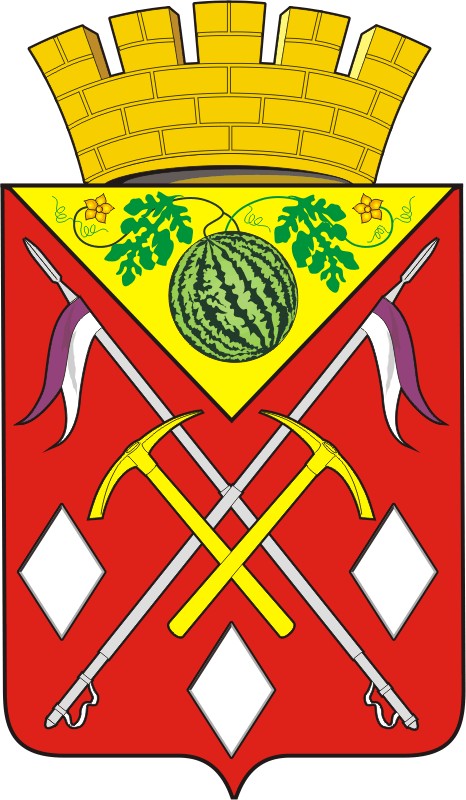 